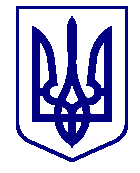 ВАРАСЬКА МІСЬКА РАДА33 сесія  VIII скликанняР І Ш Е Н Н Я03.05.2023                                       м.Вараш                                 №1932-РР-VIIIПро затвердження проєкту землеустрою та передачу земельної ділянки в постійне користування КНП ВМР «Вараський ЦПМД»        Розглянувши клопотання Комунального некомерційного підприємства Вараської міської ради «Вараський центр первинної медичної допомоги»  від 28.03.2023 року, поданий проєкт землеустрою, розроблений сертифікованим інженером-землевпорядником Книшук Н.О., витяг з Державного земельного кадастру про земельну ділянку, враховуючи рекомендації постійної комісії з питань земельних відносин, містобудування та екології, керуючись статтями 12, 92, частинами першою, другою статті 116, частиною першою статті 122, статтями 125, 126, 186 Земельного кодексу України,  пунктом 34 частини першої статті 26, частиною першою статті 59 Закону України «Про місцеве самоврядування в Україні», Вараська міська радаВИРІШИЛА:	     	1. Затвердити проєкт землеустрою щодо відведення земельної ділянки в постійне користування Комунальному некомерційному підприємству Вараської міської ради «Вараський центр первинної медичної допомоги»  площею 0,1719 га для будівництва та обслуговування будівель  закладів охорони здоров’я та соціальної допомоги (землі житлової та громадської забудови комунальної власності), яка знаходиться: Рівненська область, Вараський район, м. Вараш, мікрорайон Перемоги.	2. Передати Комунальному некомерційному підприємству Вараської міської ради «Вараський центр первинної медичної допомоги»   в постійне користування земельну ділянку площею 0,1719 га (кадастровий номер 5610700000:01:005:0089 для будівництва та обслуговування будівель  закладів охорони здоров’я та соціальної допомоги (землі житлової та громадської забудови комунальної власності), яка знаходиться: Рівненська область, Вараський район, м. Вараш, мікрорайон Перемоги.          3. Землекористувачу земельну ділянку використовувати за цільовим призначенням.          4. Право постійного користування на земельну ділянку підлягає оформленню відповідно до Закону України «Про державну реєстрацію речових прав на нерухоме майно та їх обтяжень».5. Землекористувачу виконувати обов’язки, передбачені статтею 96 Земельного кодексу України.6. Контроль за виконанням рішення покласти на постійну комісію з питань земельних відносин, містобудування та екології.    Міський голова 						            Олександр МЕНЗУЛ